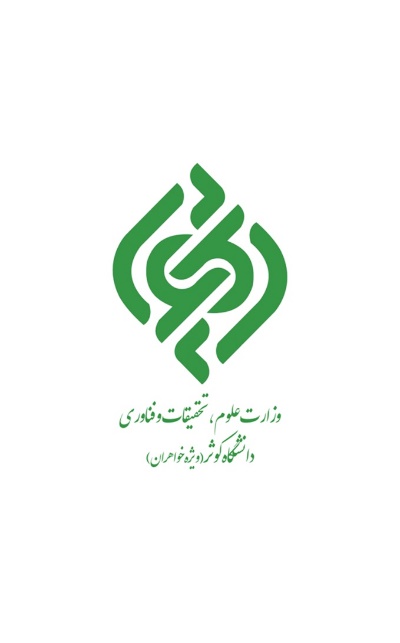 اطلاعیه برگزاری جلسه دفاع از پایان نامه کارشناسی ارشددانشکده علوم انسانیعنوان پایان نامه:  دانشجو: استاد راهنما:  استاد مشاور: زمان برگزاری دفاع:0                                           03/03/1401 ساعت 10مکان برگزاری دفاع :                                                 سالن اندیشه دانشگاه کوثر